CHƯƠNG TRÌNHThực hành tiết kiệm chống lãng phígiai đoạn 2022-2025 của ngành giáo dụcThực hiện Chương trình thực hiện tiết kiệm chống lãng phí năm 2022 theo Quyết định số 694/QĐ-UBND ngày 16 tháng 02 năm 2022 của Ủy ban nhân dân huyện Tứ Kỳ, Phòng Giáo dục và Đào tạo huyện xây dựng chương trình thực hành tiết kiệm, chống lãng phí giai đoạn 2022-2025 của ngành giáo dục gồm các nội dung như sau:MỤC TIÊU, YÊU CẦU, NHIỆM VỤ TRỌNG TÂM CỦA THỰC HÀNH TIẾT KIỆM, CHỐNG LÃNG PHÍ GIAI ĐOẠN 2022-2025Mục tiêuTiếp tục đẩy mạnh công tác thực hành tiết kiệm, chống lãng phí (THTK, CLP) trong các hoạt động tại cơ quan Phòng Giáo dục và Đào tạo và các cơ sở giáo dục công lập trên địa bàn huyện, sử dụng hiệu quả nguồn ngân sách được giao hoàn thành nhiệm vụ chuyên môn của ngành.Yêu cầu- Đẩy mạnh việc THTK, CLP trong giai đoạn 2022-2025 để đảm bảo hoàn thành các chỉ tiêu chủ yếu về phát triển giáo dục và đào tạo giai đoạn 2022-2025 theo các hướng dẫn, kế hoạch của ủy ban nhân dân tỉnh đã ban hành về phát triển giáo dục và đào tạo. - THTK, CLP phải bám sát chủ trương, định hướng của Đảng, Nhà nước, gắn với việc thực hiện các nhiệm vụ chuyên môn của ngành, phù hợp với yêu cầu cải cách hành chính, bảo đảm hoàn thành nhiệm vụ được giao, không để ảnh hưởng đến hoạt động thường xuyên của cơ quan, đơn vị.THTK, CLP là trách nhiệm của tất cả các đơn vị ngành giáo dục trong quá trình thực hiện nhiệm vụ được giao, gắn với trách nhiệm của người đứng đầu và gắn kết giữa các đơn vị trong ngành để tạo chuyển biến tích cực trong THTK, CLP.THTK, CLP phải được tiến hành đồng bộ với các hoạt động phòng chống tham nhũng, cải cách hành chính, tuyên truyền phổ biến giáo dục pháp luật, đồng thời, phải phù hợp với chức năng, nhiệm vụ và tình hình thực tiễn của ngành, cơ quan, đơn vị.THTK, CLP phải được tiến hành thường xuyên, liên tục mọi lúc, mọi nơi.Nhiệm vụ trọng tâmThực hiện đầu tư công trung hạn giai đoạn 2022-2025 một cách đồng bộ, phù hợp với tình hình thực tế của mỗi địa phương, theo thứ tự ưu tiên để đáp ứng các mục tiêu xây dựng xã nông thôn mới, đầu tư trường đạt chuẩn quốc gia, chương trình, sách giáo khoa giáo dục phổ thông mới...Thực hiện đầu tư cơ sở vật chất, mua sắm thiết bị dạy học, bồi dưỡng giáo viên và cán bộ quản lý thực hiện chương trình, sách giáo khoa giáo dục phổ thông mới phù hợp với điều kiện thực tế của mỗi địa phương, của các cơ sở giáo dục công lập.Trong điều kiện ngân sách nhà nước giao cho giáo dục chi hoạt động thường xuyên còn thấp so với nhu cầu hoạt động chuyên môn của ngành, giai đoạn 2022-2025 ngành giáo dục sẽ tăng cường công tác kiểm tra, quản lý chặt chẽ việc sử dụng kinh phí được giao, đảm bảo chi đúng chi đủ quỹ tiền lương cho cán bộ công chức, viên chức. Chi hoạt động chuyên môn trên tinh thần tiết kiệm theo khả năng tài chính của đơn vị và phấn đấu hoàn thành nhiệm vụ chuyên môn.Thực hiện các khoản thu dịch vụ giáo dục trong các cơ sở giáo dục công lập theo Hướng dẫn số 1165/SGD ĐT-KHTC ngày 25/8/2020 của Sở Giáo dục và Đào tạo về việc thu, quản lý, sử dụng các khoản thu năm học 2020-2021, không để xảy ra tình trạng lạm thu trong các cơ sở giáo dục công lập trên địa bàn huyện.Thực hiện vận động tài trợ trong các cơ sở giáo dục công lập đúng qui trình, tuân thủ qui định về công tác quản lý thu chi từ nguồn kinh phí vận động tài trợ.Chi tiêu tại các cơ quan, đơn vị phải bám sát qui chế chi tiêu nội bộ đã xây dựng không để xảy ra trường hợp mất khả năng thanh toán dẫn đến nợ tiền lương, nợ bảo hiểm xã hội, nợ chi hoạt động chuyên môn.Mua sắm tài sản công phục vụ cho hoạt động chuyên môn cần được bàn bạc xem xét thận trọng, cần lựa chọn hình thức mua sắm phù hợp (đúng qui định hiện hành) nhằm tiết kiệm ngân sách nhà nước. Chỉ mua sắm những tài sản thật sự cần thiết phục vụ cho hoạt động chuyên môn nhưng đảm bảo phù hợp với khả năng tài chính của các đơn vị được giao hàng năm.Tăng cường giám sát và công khai, minh bạch việc sử dụng ngân sách nhà nước, các khoản thu khác, vận động tài trợ trong cơ quan, đơn vị.Quản lý sử dụng tài sản công đúng mục đích, khai thác sử dụng tài sản công của đơn vị hiệu quả, phòng chống thất thoát, lãng phí, tham nhũng.Rà soát phân công, sử dụng hợp lý đội ngũ công chức, viên chức nhằm chống lãng phí trong sử dụng nguồn lực lao động, thực hiện tinh giản biên chế đúng theo qui định nâng cao hiệu suất, hiệu quả làm việc trong cơ quan, các đơn vị sự nghiệp trong ngành giáo dục.MỘT SỐ CHỈ TIÊU TIẾT KIỆM TRONG CÁC LĨNH VỰCTrong quản lý, sử dụng kinh phỉ chi thường xuyên của ngân sách nhà nướcThực hiện thu đạt 100% các chỉ tiêu được giao để đảm bảo đủ nguồn chi cho cơ quan, đơn vị. Thực hiện thu theo phương châm thu đúng, thu đủ theo qui định hiện hành, không để xảy ra tình trạng lạm thu trong các cơ sở giáo dục công lập.Thực hiện tiết kiệm 10% chi hoạt động thường xuyên của cơ quan, đơn vị sự nghiệp công lập theo qui định hiện hành.Tiếp tục xây dựng kế hoạch vận động tài trợ giáo dục đối với các tổ chức, cá nhân và sử dụng nguồn kinh phí vận động tài trợ đúng mục đích, đúng qui định hiện hành.Tăng cường THTK, CLP thông qua việc thực hiện chi tiêu theo định mức đã được phê duyệt trong qui chế chi tiêu nội bộ của cơ quan, đơn vị.Tiếp tục thực hiện cơ chế tự chủ của đơn vị sự nghiệp công lập theo hướng phân cấp và tăng cường tự chủ về tổ chức thực hiện nhiệm vụ theo qui định Nghị định số 60/2021/NĐ-CP ngày 21 tháng 6 năm 2021 của Chính phủ về việc quy định cơ chế tự chủ tài chính của đơn vị sự nghiệp công lập.Giải quyết các chế độ chính sách cho học sinh, cho công chức, viên chức trong ngành đảm bảo đúng đủ, kịp thời theo qui định hiện hành.Tăng cường công tác kiểm tra công tác thu, chi tại các đơn vị.Trong quản lý, sử dụng vốn đầu tư xây dựng cơ bản từ ngân sách nhà nướcTiếp tục quán triệt và thực hiện nghiêm các quy định của Luật Đầu tư công trong quá trình thực hiện Kế hoạch đầu tư công trung hạn 5 năm 2021 - 2025. THTK, CLP thông qua việc tăng cường các biện pháp nâng cao chất lượng công tác quy hoạch, tăng cường công tác kiểm tra, giám sát đối với tất cả các khâu trong quá trình đầu tư; bảo đảm công khai, minh bạch trong đấu thầu rộng rãi, công khai.THTK, CLP qua phối hợp với Phòng, Ban ngành liên quan trong việc phân bổ và quản lý sử dụng vốn đầu tư theo quy định của Luật Đầu tư công. Đảm bảo 100% việc phân bổ vốn đầu tư công tuân thủ nguyên tắc, tiêu chí, định mức phân bổ vốn đầu tư công do cấp có thẩm quyền quyết định. Trong đó, tập trung bố trí vốn đầu tư công hoàn thành và đẩy nhanh tiến độ thực hiện các dự án của ngành.THTK, CLP trong thực hiện đầu tư sửa chữa cơ sở vật chất trường lớp học đúng qui trình qui định ở các khâu lập thiết kế dự toán, thẩm tra dự toán, đấu thầu, thi công, nghiệm thu đưa vào sử dụng....Trong quản lý, sử dụng tài sản côngThực hiện việc mua sắm tài sản công phục vụ cho công tác quản lý, dạy học trong ngành giáo dục trên tinh thần tiết kiệm và thực hiện đúng qui trình mua sắm theo qui định hiện hành.Đất đai, trụ sở làm việc, nhà công vụ giao cho cơ quan, các đơn vị phải được quản lý, sử dụng đúng mục đích, có hiệu quả và bảo đảm thực hành tiết kiệm, thực hiện nâng cao hiệu suất sử dụng tài sản công.Giải quyết những đề nghị điều chuyển, thanh lý tài sản công của các cơ sở giáo dục công lập kịp thời, đảm bảo sử dụng tài sản công có hiệu quả.Thực hiên công tác vận động tài trợ giáo dục trong cơ quan, đơn vịThực hiện tốt công tác vận động tài trợ giáo dục trong cơ quan, đơn vị tuân thủ đúng các qui định hiện hành về công tác vận động tài trợ giáo dục, không để xảy ra tình trạng lạm thu trong trường học dưới nhiều hình thức và sử dụng nguồn kinh phí tài trợ của nhà tài trợ không đúng mục đích.Trong quản lý, sử dụng lao động và thời gian lao độngTiếp tục thực hiện nghiêm quy định của Chính phủ về tinh giản biên chế, thực hiện tuyển dụng cán bộ, công chức, viên chức đúng theo vị trí việc làm đã xác định và theo số lượng biên chế được giao.Thực hiện quản lý chặt chẽ thời giờ lao động, kiểm tra, giám sát chất lượng và đảm bảo hiệu quả công việc của cán bộ, công chức, viên chức, người lao động tại cơ quan, đơn vị.Thực hiện rà soát và đơn giản hóa các thủ tục hành chính liên quan đến các thủ tục tuyển dụng công chức, viên chức (thủ tục thi xét tuyển dụng viên chức, thủ tục xét tuyển đặc cách viên chức), thủ tục thuyên chuyển công chức, viên chức trong, ngoài tỉnh.GIẢI PHÁP THỰC HIỆN MỤC TIÊU, CHỈ TIÊU TIẾT KIỆMThống nhất công tác chỉ đạo việc THTK, CLP từ cơ quan Phòng Giáo dục và Đào tạo đến tất cả các cơ sở giáo dục công lâp.Căn cứ chương trình thực hành tiết kiệm, chống lãng phí giai đoạn 2022-2025 của ngành tất cả các đơn vị sự nghiệp giáo dục công lập có trách nhiệm chỉ đạo thống nhất việc thực hiện các mục tiêu, chỉ tiêu tiết kiệm trong giai đoạn 2022-2025, xác định đây là nhiệm vụ trọng tâm, phân công rõ ràng trách nhiệm của từng đơn vị; cán bộ, công chức, viên chức trong đơn vị tăng cường kiểm tra, đôn đốc việc thực hiện các mục tiêu, chỉ tiêu tiết kiệm. Đồng thời quy định kết quả THTK, CLP là tiêu chí để đánh giá công tác thi đua, khen thưởng và bổ nhiệm cán bộ, công chức, viên chức trong đơn vị.Đẩy mạnh công tác tuyên truyền, giáo dục nâng cao nhận thức, đặc biệt là đề cao trách nhiệm của người đứng đầu trong THTK, CLPTiếp tục thông tin, phổ biến pháp luật về THTK, CLP và các chủ trương, chính sách mới của Đảng và Nhà nước có liên quan đến THTK, CLP đến đội ngũ cán bộ, công chức, viên chức, người lao động trong cơ quan, các đơn vị thông qua các phương tiện thông tin đại chúng, hội nghị quán triệt, tập huấn để tuyên truyền, giáo dục, lồng ghép sinh hoạt chuyên đề trong hội họp sinh hoạt chuyên môn....; nhằm nâng cao nhận thức, trách nhiệm về mục tiêu, yêu cầu, ý nghĩa của công tác THTK, CLP. Qua đó nâng cao trách nhiệm, thống nhất nhận thức và hành động của từng cấp, từng đơn vị và mỗi cán bộ, công chức, viên chức đặc biệt là trách nhiệm của người đứng đầu trong THTK, CLP.Kịp thời biểu dương, khen thưởng những gương điển hình trong THTK, CLP, bảo vệ người cung cấp thông tin chống lãng phí. Tăng cường giáo dục phẩm chất, đạo đức và trách nhiệm công vụ; đề cao trách nhiệm của người đứng đầu trong THTK, CLP. Nêu cao tinh thần trách nhiệm và vai trò của các cơ quan thông tấn, báo chí trong công tác tuyên truyền về THTK, CLP. (Phát huy vai trò của các cơ quan báo chí trong công tác tuyên truyền về THTK, CLP).Tăng cường công tác chỉ đạo, điều hành, tổ chức thực hiện trên các lĩnh vực THTK, CLP trong đó tập trung vào:Tiếp tục đẩy mạnh cải cách thủ tục hành chính trong tất cả các lĩnh vực đối với ngành như: công tác cấp văn bằng chứng chỉ, cấp phép hoạt động của các trung tâm tin học ngoại ngữ, công tác tiếp dân, công tác tiếp nhận giải quyết chế độ chính sách, công tác tuyển dụng điều động công chức, viên chức....Tập trung rà soát các kế hoạch, dự án đầu tư, mua sắm ngay từ khâu định hướng, chủ trương đầu tư, chủ trương mua sắm tránh việc định hướng đầu tư và chủ trương đầu tư sai, dẫn đến các dự án đầu tư, mua sắm không đạt hiệu quả kinh tế - xã hội, đầu tư dàn trải, hiệu quả sử dụng vốn nhà nước thấp.Cơ cấu lại đội ngũ cán bộ, công chức, viên chức gắn với cải cách tổ chức bộ máy hành chính nhà nước; tăng cường công khai, minh bạch trong hoạt động công vụ, nâng cao năng lực, trình độ đội ngũ cán bộ, công chức viên chức, góp phần nâng cao năng lực, hiệu quả hoạt động của sự nghiệp giáo dục trên địa bàn huyện.Đẩy mạnh đào tạo, bồi dưỡng nâng cao chất lượng đội ngũ cán bộ làm công tác kế toán nhằm nâng chất lượng công tác kế toán trong cơ quan, đơn vị thực hiện đúng qui định hiện hành về chế độ kế toán trong cơ quan hành chính sự nghiệp.Tăng cường thực hiện công khai, giám sát THTK, CLPTiếp tục hướng dẫn cơ quan, các đơn vị thực hiện các quy định về công khai, minh bạch để tạo điều kiện cho việc kiểm tra, giám sát THTK, CLP.Người đứng đầu cơ quan, đơn vị sử dụng ngân sách nhà nước phải thực hiện công khai theo đúng quy định của pháp luật, tập trung thực hiện công khai việc sử dụng ngân sách nhà nước và các nguồn tài chính phát sinh hợp pháp tại cơ quan, đơn vị theo quy định.Phát huy vai trò giám sát của các tổ chức, đoàn thể trong cơ quan, đơn vị để kịp thời phát hiện các hành vi vi phạm về THTK, CLP.Thực hiện công khai hành vi lãng phí, kết quả xử lý hành vi lãng phí.Kiểm tra, xử lý nghiêm các vi phạm quy định về THTK, CLPTăng cường công tác kiểm tra việc xây dựng và thực hiện kế hoạch THTK, CLP; lồng ghép kiểm tra chuyên đề, kiểm tra tra toàn diện công tác chuyên môn với kiểm tra việc thực hiện các quy định của pháp luật về các lĩnh vực liên quan đến THTK, CLP, trong đó:Tình hình xây dựng kế hoạch triển khai thực hiện THTK, CLP, công tác tự kiểm tra của đơn vị.Tình hình thực hiện các khoản thu tại các cơ sở giáo dục công lập.Công tác vận động tài trợ tại các cơ sở giáo dục công lập.Tình hình sử dụng ngân sách được giao:+ Quá trình thực hiện chi tiêu (theo qui chế chi tiêu nội bộ).+ Thực hiện mua sắm tài sản. công cụ dụng cụ.+ Tình hình sử dụng tài sản công, công tác điều chuyển, thanh lý tài sản....Tình hình công khai thu chi theo qui định trong cơ quan, đơn vị.Đẩy mạnh cải cách hành chính, hiện đại hóa quản lý; gắn THTK, CLP với công tác đấu tranh phòng, chống tham nhũngThực hiện nghiêm túc qui định thủ tục cải cách hành chính của huyện, các thủ tục hành chính về giáo dục liên quan đến người dân, doanh nghiệp bảo đảm khi thực hiện phải đơn giản, dễ thực hiện; nâng cao trách nhiệm của người đứng đầu đơn vị và công chức, viên chức trong quá trình thực thi công vụ.Đẩy mạnh ứng dụng công nghệ thông tin trong chuyển đổi số của ngành giáo dục theo Kế hoạch số 160/KH-UBND ngày 10 tháng 9 năm 2021 của ủy ban nhân dân huyện Tứ Kỳ về chuyển đổi số đến năm 2025, định hướng đến năm 2030 trên địa bàn huyện Tứ Kỳ.TÔ CHỨC THỰC HIỆNCăn cứ chương trình thực hành tiết kiệm, chống lãng phí giai đoạn 20222025 của ngành, Phòng Giáo dục và Đào tạo cụ thể hóa các mục tiêu, chỉ tiêu tiết kiệm, tiêu chí đánh giá tiết kiệm và yêu cầu chống lãng phí của đơn vị mình; xác định rõ nhiệm vụ trọng tâm cũng như những giải pháp, biện pháp cần thực hiện để đạt được mục tiêu, chỉ tiêu tiết kiệm đã đặt ra.Các cơ sở giáo giáo dục trực thuộc Phòng có trách nhiệm chỉ đạo quán triệt các nội dung sau:Nâng cao trách nhiệm của người đứng đầu cơ quan, đơn vị trong việc thực hiện kiểm tra, kịp thời làm rõ lãng phí khi có thông tin phát hiện để xử lý nghiêm đối với các tổ chức, cá nhân trong phạm vi quản lý có hành vi lãng phí.Tăng cường công tác kiểm tra việc xây dựng và thực hiện kế hoạch THTK, CLP giai đoạn 2022-2025; kiểm tra việc thực hiện các quy định của pháp luật về THTK, CLP và việc thực hiện kế hoạch THTK, CLP trong phạm vi quản lý.Hàng năm xây dựng chương trình thực hành tiết kiệm, chống lãng phí của đơn vị và báo cáo kết quả thực hiện THTK, CLP của đơn vị về Phòng Giáo dục và Đào tạo tổng hợp báo cáo Sở Giáo dục và Đào tạo tình hình thực hiện về THTK, CLP của ngành.Trong quá trình tổ chức triển khai thực hiện nếu có khó khăn, vướng mắc đề nghị các đơn vị phản ánh kịp thời về Phòng Giáo dục và Đào tạo để được tư vấn hướng dẫn thêm./.UBND HUYỆN TỨ KỲPHÒNG GIÁO DỤC VÀ ĐÀO TẠOSố: 10/CT-PGDĐTCỘNG HÒA XÃ HỘI CHỦ NGHĨA VIỆT NAMĐộc lập - Tự do - Hạnh phúcTứ Kỳ, ngày 20  tháng 02 năm 2022Nơi nhận:- Chủ tịch, các PCT UBND huyện: (Để báo cáo);- Sở Giáo dục và Đào tạo: (Để báo cáo);- Như kính gửi (Để thực hiện);- Lãnh đạo, chuyên viên PGDĐT:(Để chỉ đạo)- Lưu: VT.KT.TRƯỞNG PHÒNGPHÓ TRƯỞNG PHÒNG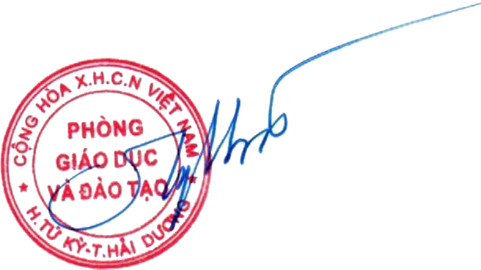 Nguyễn Thị Hà